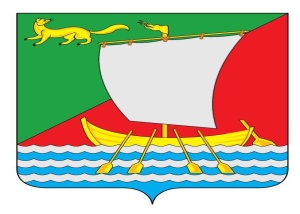 Отчёто деятельности Контрольно-счетной комиссии муниципального образования «Жигаловский район»за 2016 годп.Жигалово 2017год    ВведениеКонтрольно-счетная комиссия муниципального образования «Жигаловский район»              (далее - КСК района Контрольно-счетная комиссия) является постоянно действующим органом внешнего  муниципального финансового контроля, образована Думой муниципального образования «Жигаловский район» в целях осуществления контроля за исполнением местного бюджета, соблюдением установленного порядка подготовки и рассмотрения проекта местного бюджета, отчета о его исполнении, а также в целях контроля за соблюдением установленного порядка управления и распоряжения имуществом, находящимся в муниципальной собственности. В соответствии с действующим законодательством Российской Федерации и Иркутской области КСК района ежегодно готовит отчет о своей деятельности за прошедший год и представляет  в Думу МО «Жигаловский район» для рассмотрения.КСК района     осуществляет      свою     деятельность     на   основе  Конституции   РФ,   федерального   законодательства,   Устава   муниципального образования «Жигаловский район»,  законов и иных нормативных правовых актов Иркутской области, муниципального образования «Жигаловский район».В настоящее время полномочия КСК района определяются Бюджетным кодексом Российской Федерации, Федеральным законом «Об  общих     принципах     организации      и  деятельности      контрольно-счетных       органов  субъектов  РФ  и  муниципальных  образований»  (далее  –  Федеральный  закон  № 6- ФЗ), Федеральным законом «О контрактной системе в сфере закупок товаров, работ, услуг   для   обеспечения      государственных      и   муниципальных       нужд»     (далее   – Федеральный  закон  № 44-ФЗ), Положением о Контрольно-счетной комиссии муниципального образования «Жигаловский район», утвержденным решением Думы муниципального образования  «Жигаловский район» от 17.03.2014 №98.          Настоящий отчет подготовлен в соответствии с требованиями  п.4 ст.7 указанного Положения, обобщает результаты проведенных контрольных и экспертно-аналитических мероприятий и является одной из форм реализации принципа гласности деятельности Контрольно-счетной комиссии.Основные итоги работы  в 2016 году        Деятельность Контрольно-счетной комиссии осуществлялась в соответствии с годовым планом работы, утвержденным распоряжением председателя от 28.12.2015 № 23-р. Объекты, охваченные проведением контрольных мероприятий:- органы местного самоуправления – администрации сельских поселений Жигаловского района, администрация Жигаловского муниципального образования, администрация  МО «Жигаловский район», финансовое управление МО «Жигаловский район», Управление культуры, молодежной политики и спорта администрации МО «Жигаловский район», Управление образования администрации МО Жигаловский район», Контрольно-счетная комиссия МО «Жигаловский район»;-  муниципальные казенные учреждения Управления образования администрации МО «Жигаловский район»;- муниципальные казенные учреждения Управления культуры, молодежной политики и спорта  администрации МО «Жигаловский район»- муниципальные казенные учреждения культуры сельских поселений Жигаловского района.          По результатам проведенных контрольных и экспертно-аналитических мероприятий подготовлено:-52 заключения, в том числе:           - 6 заключений на проекты решения  Думы о бюджете МО «Жигаловский район»;- 10 заключений по проектам бюджетов сельских поселений Жигаловского района;           -  6 заключений по результатам внешней проверки отчета  об исполнении бюджета муниципального образования «Жигаловский район» за 2015 год (с проверкой ГАБС);          - 10 заключений по внешней проверке отчета об исполнении бюджетов сельских поселений Жигаловского района за 2015год;          -3 заключения по результатам аудита в сфере закупок, товаров, работ, услуг;          - 8 заключений  в рамках реализации софинансирования расходов, связанных с реализацией мероприятий перечня проектов народных инициатив за 2015 год (проверка проводилась в 2016году):           - 6 заключений по результатам законности и обоснованности расходования бюджетных средств  на  проведение Новогодних праздников;          - 3 заключения по экспертно-аналитической экспертизе  нормативно-правовых актов органов местного самоуправления.Объем проверенных средств в 2016 году 61429,4 тыс.руб.Выявлено  нарушений  на сумму 233,5 тыс.руб., из них объем средств, использованных с нарушением принципа эффективности 233,5 тыс.рублей. Направлено материалов в правоохранительные органы – 2.Привлечено к дисциплинарной ответственности 3 человека.Привлечено к административной ответственности 1 человек.    Основные показатели  деятельности КСК района  в 2016году представлены в таблице.        В  2016  году  общее  количество  проведенных  КСК района контрольных  и  экспертно-аналитических   мероприятий   составило  52,   что   на   6   мероприятий  больше, чем проведено в 2015 году. Сложившаяся  динамика  указанных  показателей   в   2016   году   соответствует       рекомендациям   Счетной   палаты   РФ    и  задачам,  поставленным  Президентом  РФ  перед  контрольно-надзорными  органами  по    переориентации        их    деятельности      на    профилактику        и   предупреждение  правонарушений. Результаты контрольных и экспертно-аналитических мероприятий        В ходе проведения внешней проверки отчета  об исполнении бюджета муниципального образования «Жигаловский район» за 2016 год (с проверкой ГАБС) установлено, что отчет об исполнении бюджета передан в Контрольно-счетную комиссию муниципального образования «Жигаловский район» для проведения внешней проверки  без нарушения сроков предоставления, предусмотренных Бюджетным кодексом РФ, Положением о бюджетном процессе в муниципальном образовании «Жигаловский район». В соответствии с требованиями  статьи 264.2 Бюджетного кодекса РФ, статьи 5 Положения о бюджетном процессе  в муниципальном образовании «Жигаловский район» отчет об исполнении бюджета  за 2016 год  подготовлен финансовым управлением муниципального образования «Жигаловский район»  на основании сводной бюджетной отчетности соответствующих  главных администраторов бюджетных средств.         Общая       сумма      выявленных        в    2016     году     нарушений        бюджетного  законодательства составила 233,5 тыс. рублей, в том числе: -  нарушений при осуществлении государственных (муниципальных) закупок– 233,5ты рублей.Нарушения при осуществлении государственных (муниципальных) закупок .По результатам контрольных  мероприятий «Проверка законного и результативного (эффективного и экономного) использования средств местного бюджета, выделенных муниципальным образованиям Жигаловского района в целях софинансирования расходов, связанных с реализацией мероприятий перечня проектов народных инициатив за 2015 год (проверка проводилась в 2016году):1.На стадии организации, планирования закупок, процедуры закупок, проводимых в соответствии с Федеральным законом от 05.04.2013 №44-ФЗ «О контрактной системе в сфере закупок товаров, работ, услуг для обеспечения государственных и муниципальных нужд», исполнения муниципальных контрактов нарушения допускались:В Знаменском сельском поселении:- в нарушение ч.2 ст.112 Закона № 44-ФЗ, пп. 4 п. 5 Особенностей размещения в единой информационной системе, План-график размещен на официальном сайте с формулировкой «Закупки на период размещения плана-графика не предусмотрены». В Дальне-Закорском сельском поселении:- по КИЦу «Русь» План-график в информационно-телекоммуникационной сети "Интернет" не сформирован;- закупки товаров, работ, услуг по п.4 ч.1 ст.93 Закона №44-ФЗ (у единственного поставщика, подрядчика, исполнителя) осуществлялись с нарушением пп.4 п.5 Особенностей размещения - План-график размещен на официальном сайте с формулировкой «Закупки на период размещения плана-графика не предусмотрены».В Петровском сельском поселении:- в нарушение подпункта 4 пункта 5 Особенностей размещения в единой информационной системе - План-график размещен на официальном сайте с формулировкой «Закупки на период размещения плана-графика не предусмотрены».В Тимошинском сельском поселении:- в нарушение подпункта 4 пункта 5 Особенностей размещения в единой информационной системе - План-график размещен на официальном сайте с формулировкой «Закупки на период размещения плана-графика не предусмотрены»;- договор от 30.12.2013г. № 190 с ИП  Яровым Василием Алексеевичем заключен в декабре 2013 года! - до  проведения публичных слушаний (собрания граждан) от 30.04.2015 года по вопросу утверждения перечня проектов народных инициатив. Данное мероприятие нельзя признать проектом народных инициатив.  	В Усть-Илгинском сельском поселении:        - в нарушение подпункта 4 пункта 5 Особенностей размещения в единой информационной системе - План-график размещен на официальном сайте с формулировкой «Закупки на период размещения плана-графика не предусмотрены»;            - в нарушение пункта 3.2. Договора от 03.07.2015 года № 1 платежным поручением от 14.08.2015 года № 240 за счет средств областного бюджета проведена оплата за не поставленный товар.         В ходе проведения экспертно-аналитического мероприятия «Аудит в сфере закупок товаров, работ, услуг для обеспечения муниципальных нужд Управления образования администрации муниципального образования «Жигаловский район» за текущий период 2016 года»:1.Допускались нарушения   Порядка формирования, утверждения и размещения на Официальном сайте ЕИС плана-графика размещения заказов на поставку товаров, выполнение работ, оказание услуг для обеспечения муниципальных нужд на 2016 год:- в нарушение  ч.2 ст.112 Закона №44-ФЗ, п.5 Порядка №761/20н, п.2 Особенностей размещения на Официальном сайте в ЕИС в сети «Интернет» Заказчиком размещен (опубликован) план-график размещения заказов на 2016 год по Управлению образования и по всем, подведомственным ему учреждениям образования, с нарушением срока размещения от 7 до 17 календарных дней (признаки административного правонарушения, предусмотренного частью 1.3 статьи 7.30 КоАП РФ); -  в нарушение пп.4 п.5 Особенностей размещения  в столбцах 1, 9, 13 формы планов-графиков Управления образования и всех, подведомственных ему учреждениях образования,  информация о закупках, которые планировалось осуществлять в соответствии с пунктами 4 и 5 части 1 статьи 93 Закона №44-ФЗ (товары, работы или услуги на сумму, не превышающую ста тысяч рублей и четырехсот тысяч рублей)  не указывались одной строкой по каждому коду бюджетной классификации в размере совокупного годового объема денежных средств; -  в нарушение пп.5 п.5 Особенностей размещения в столбцах 9 и 13 форм планов-графиков Управления образования и всех, подведомственных ему учреждениях образования не указана итоговая информация о закупках, которые планировалось осуществлять у единственного поставщика (подрядчика, исполнителя) в соответствии с пунктами 4, 5 части 1 статьи 93 Закона №44-ФЗ. Данное нарушение происходило по причине того, что закупки по пункту 4, 5 части 1 статьи 93 Закона №44-ФЗ не правильно отражены в структурированном плане-графике: внесены в «позиции плана-графика», что предусмотрено для всех закупок, КРОМЕ закупок в соответствии с пунктами 4, 5, 23, 26, 33, 42, 44 части 1 статьи 93 Закона № 44-ФЗ. Для устранения данного нарушения вышеперечисленные закупки должны были быть внесены в «итоговые позиции».- размещенные Заказчиком планы–графики закупок на 2015 год (последние версии 2015 года) и планы-графики закупок на 2016 год (первоначальные версии), а также оценка полноты информации содержащейся в планах-графиках свидетельствуют, что в нарушение ч.2 ст.112 Закона №44-ФЗ, Особенностей размещения на официальном сайте информации, Порядка 761/20н планы-графики на 2016 год, размещенные/опубликованные Заказчиком на Официальном сайте в ЕИС закупки товаров, работ и услуг не соответствовали  утвержденным лимитам 2016 года. При проверке Размещения на Официальном сайте в ЕИС извещения об осуществлении закупок у единственного поставщика (подрядчика, исполнителя) установлено:- в соответствии с п.1 ч.1 ст.93 Закона № 44-ФЗ Заказчиком – Управлением образования  заключен договор энергоснабжения бюджетного потребителя на закупку в 1 квартале 2016 года объема электрической энергии. Извещение об осуществлении закупки контрактным управляющим Заказчика на Официальном сайте в единой информационной системе не размещено;- не размещены извещения об осуществлении закупки на Официальном сайте в ЕИС (установлены в результате проверки) по 23 контрактам;- на основании п.8 ч.1 ст.93 Закона № 44-ФЗ Заказчиком - МКУ ДО «Дом творчества» заключен контракт с ООО «Жигаловские коммунальные системы» на снабжение тепловой энергией в горячей воде. Извещение об осуществлении данной закупки контрактным управляющим Заказчика на Официальном сайте в единой информационной системе не размещено;- не размещены извещения об осуществлении закупки на Официальном сайте в ЕИС (установлены в результате проверки) по 7 контрактам;-  не размещено извещение об осуществлении закупки по договору на основании п.8 ч.1 ст.93 Закона № 44-ФЗ Заказчиком – МКДОУ Детский сад №4 «Геолог» с ООО «Жигаловские коммунальные системы» на подачу холодного водоснабжения (общая стоимость контракта 2,03099 тыс. рублей);        -   не размещены извещения об осуществлении закупки на Официальном сайте в ЕИС (установлены в результате проверки) по 4 контрактам на основании п.8 ч.1 с.93 Закона № 44-ФЗ. (признаки административного правонарушения, предусмотренного частью 3 статьи 7.30 КоАП РФ).2.При анализе обоснования начальной (максимальной) цены контракта, цены контракта, заключаемого с единственным поставщиком установлено:- на основании данных размещенных на Официальном сайте в ЕИС по заключенным муниципальным контрактам было выявлено, что контрактным управляющим  Заказчика в целях получения ценовой информации в отношении товаров (работ, услуг) для определения НМЦК запросы направлялись  только потенциальным поставщикам (п.3.7.1. Методических рекомендаций), без размещения запросов о предоставлении ценовой информации в ЕИС в сфере закупок, без поиска ценовой информации в реестре исполненных контрактов. При определении НМЦК контрактным управляющим Заказчика использовано не менее трех цен товаров (работ, услуг), предлагаемых потенциальными поставщиками.При анализе представленной ценовой информации поставщиков - ИП «Рудых Елена Анатольевна», ИП «Яровой Василий Алексеевич»    выявлены нарушения:-  представленные вышеуказанными поставщиками цены значительно превышали розничные цены товаров, в результате, при расчете НМЦК рыночная стоимость товаров завышалась.Контрольно-счетной комиссией МО «Жигаловский район» в соответствии с Рекомендациями по поиску общедоступной ценовой информации, содержащейся в реестре контрактов, заключенных заказчиками проведена работа по поиску исполненных контрактов (на территории Иркутской области) с товарами, схожими с товарами по заключенным  вышеуказанным муниципальным контрактам.Так, в Реестре закупок по результатам электронного аукциона заключен контракт от 09.02.2016 №05-08-94/16 (реестровый № 3382000720016000009) - масло сливочное (ГОСТ 32261-2013, жирность 72,5%) Заказчиком - МОУ «СОШ №1 г.Свирска» приобретено по цене 123,90 рублей за 1 кг. Согласно пункту 3.16.2. Методических рекомендаций  целесообразно скорректировать цену товара, работы, услуги в зависимости от способа осуществления закупки, явившейся источником информации о цене товара, работы, услуги. Если закупка осуществлялась путем проведения электронного аукциона, цену товара, работы, услуги рекомендуется увеличивать не более чем на 13%, таким образом, при определении НМЦК по маслу сливочному цена за 1 кг. масла составит 123,90+13%=140 рублей.В документации к электронному аукциону №0134300019515000031 (заключенному с ИП «Яровой В.А.») при расчете НМЦК по наименованию товара «масло сливочное сорт высший жирность 72,5%» от источника №1 поступила информация о цене, равной 250 рублей за 1 кг., от источника № 2 – о цене, равной 202 рубля за 1 кг., от источника №3 – о цене, равной 280 рублей за 1 кг. В среднем цена за 1 кг. масла сливочного составила 244 рубля, приобретено для нужд Заказчика 624,8 кг, что составляет сумму 152,4512 тыс. рублей.В случае использования Заказчиком ценовой информации 4 источника (из Реестра контрактов) в среднем цена за 1 кг. масла сливочного составит 218 рублей, соответственно НМЦК, в целом, уменьшится на сумму 16,2448 тыс. рублей (218*624,8=136,2064 тыс. рублей). Информация представлена в таблице 2.Таблица 2 (в рублях)*Примечание: информация о цене сосисок молочных и колбасе варёной получена из исполненного контракта № 6 от 16.03.2016 года по результатам электронного аукциона № 0334200010216000009 (реестровый номер 2382001196816000010), о цене сыра твёрдого из исполненного контракта от 09.02.2016 №05-08-94/16 по результатам электронного аукциона (реестровый номер 3382000720016000009), о цене яйца   из исполненного контракта № 7 от 16.03.2016 года по результатам электронного аукциона (реестровый номер 2382001196816000011) – по данным, размещенным на Официальном сайте в ЕИС в разделе «Реестр контрактов». Из представленной таблицы видно, что при применении Рекомендаций по поиску общедоступной ценовой информации, содержащейся в реестре контрактов, заключенных заказчиками, в условиях «экономического кризиса» в стране, можно достичь более эффективного и экономного использования бюджетных средств. Проанализировав закупки продуктов питания Управления образования и его подведомственных учреждений, Контрольно-счетная комиссия МО «Жигаловский район» считает, что данные закупки не эффективны, «конкурентные» способы «не работают», закупки осуществлялись в соответствии со статьей 71 Закона № 44-ФЗ (последствия признания электронного аукциона не состоявшимся), поставщики осуществляли поставку товаров (продуктов питания) по ценам, выше розничных цен, которые действовали на тот момент на территории района. Предотвращено неэффективное использование бюджетных средств в сумме  233,5 тыс. рублей.3.При выборочной проверке наличия в контракте обязательных условий, предусмотренных Законом №44-ФЗ, выявлены нарушения:  Заказчиком – МКОУ Знаменская средняя общеобразовательная школа с ИП Воробьёва Лариса Николаевна муниципальный контракт на поставку продуктов питания от 21.01.2016 года № 2016.17203:- в нарушение Правил определения размера штрафа, начисляемого в случае ненадлежащего исполнения заказчиком, поставщиком (подрядчиком, исполнителем) обязательств, предусмотренных контрактом (Постановление Правительства РФ от 25 ноября 2013 г. №1063), размер штрафа в виде фиксированной суммы  контрактом не определен.- В нарушение ч.6 ст.34 Закона №44-ФЗ вышеуказанным контрактом не оговорено, что в случае просрочки исполнения поставщиком (подрядчиком, исполнителем) обязательств (в том числе гарантийного обязательства), заказчик направляет поставщику (подрядчику, исполнителю) требование об уплате неустоек (штрафов, пеней).4.При  проверке особенностей  исполнения контракта, его соответствие законодательству (ст.94 Закона №44-ФЗ), выявлено:- в  нарушение ч.9 ст.94 Закона № 44-ФЗ отчет о результатах отдельного этапа исполнения контракта на официальном сайте в ЕИС Заказчиком не размещен.Аналогичные нарушения выявлены в результате проверки 4 договоров: № 10-В/2015 от 01.07.2015; № 13-В/2015 от 01.07.2015; № 9-В/2015 от 01.07.2015; № 12-В/2015 от 01.07.2015.30 апреля 2015 года Заказчиком – МКОУ Средней общеобразовательной школой №2 пос.Жигалово, на основании пп.8 ч.1 ст.93 Закона № 44-ФЗ, заключен муниципальный контракт № 24-Т/2015 на закупку тепловой энергии с Жигаловским Муниципальным Унитарным Теплоэнергетическим Предприятием (МУТЭП) на сумму 333,57795 тыс. руб. Результаты отдельного этапа исполнения контракта оплачены Заказчиком:- платёжным поручением от 21.05.15 № 4561 в сумме 125,09173 тыс. рублей (за апрель 2015 года), следовательно, отчет об исполнении результатов отдельного этапа исполнения контракта подлежал размещению на Официальном сайте не позднее 01.06.2015 года;- платёжным поручением от 18.09.15 № 9280 в сумме 180,31518 тыс. рублей (за май 2015 года), следовательно, отчет об исполнении результатов отдельного этапа исполнения контракта подлежал размещению на Официальном сайте не позднее 29.09.2015 года;- платёжным поручением от 30.10.15 № 6950 в сумме 28,17104 тыс. рублей (за май 2015 года), следовательно, отчет об исполнении результатов отдельного этапа исполнения контракта подлежал размещению на Официальном сайте не позднее 10.11.2015 года.В нарушение ч.9 ст.94 Закона № 44-ФЗ отчеты о результатах отдельных этапов исполнения контрактов на Официальном сайте в ЕИС Заказчиком не размещены.Аналогичные нарушения выявлены в результате проверки 4 договоров (признаки административного правонарушения, предусмотренного частью 3 статьи 7.30 КоАП РФ).5.При анализе размещения информации и документов, включаемых в реестр контрактов выявлено:- в нарушение части 3 статьи 103 Федерального закона № 44-ФЗ, пункта 3 Приказа начальника Управления образования от 19.11.2014 года № 274-од  контрактным управляющим субъекта проверки не направлялась информация о контрактах (договорах), заключенных в соответствии с п.1 ч.1 ст.93 Закона № 44-ФЗ, п.8 ч.1 ст.93 Закона № 44-ФЗ в Федеральное казначейство.В Реестре контрактов отсутствовали  сведения о заключении Заказчиком - МКДОУ детский сад №12 «Якорёк»: - муниципального контракта №16-01-Ж/2016 от 31.12.2015 на снабжение тепловой энергией в горячей воде с ООО «ЖКС», на основании п.8 ч.1 ст.93 Закона №44-ФЗ;- договора энергоснабжения бюджетного потребителя № 5216 от 31.12.2015, на основании п.1 ч.1 ст.93 Закона №44-ФЗ;- договора об оказании услуг связи № 638000043869 от 31.12.2015, на основании п.1 ч.1 ст.93 Закона №44-ФЗ.(В действиях должностного лица Заказчика содержатся признаки административного  правонарушения, предусмотренного частью 2 статьи 7.31 КоАП РФ).Результаты контрольного мероприятия  направлены в прокуратуру Жигаловского района.«Аудит в сфере закупок товаров, работ, услуг для обеспечения муниципальных нужд Администрации муниципального образования «Жигаловский район» за текущий период 2016 года»Контрольно-счетной комиссией района осуществлена камеральная проверка 84 муниципальных контрактов (договоров) на общую сумму 10 699 539,99 рублей. Из них 6 контрактов на сумму 2 627 936,09 рублей заключены Заказчиком по результатам определения поставщиков (подрядчиков, исполнителей) конкурентными способами (в том числе путем проведения электронного аукциона – 5 контрактов на сумму 2 540 511,09 рублей, путем проведения запроса котировок – 1 контракт на сумму 87 425 рублей) и 78 контрактов (договоров) на сумму 8 071 603,90 рублей заключены с единственным поставщиком (подрядчиком, исполнителем). Доля закупок у единственного поставщика (подрядчика, исполнителя) - отношение закупок, осуществленных в соответствии со статьей 93 Закона 44-ФЗ, к общему объему закупок (в стоимостном выражении) составила 75,4% .Доля несостоявшихся конкурсов, аукционов и иных закупочных процедур с одним участником (или без заявок участников) в общем количестве конкурентных закупок должна составлять не более 30%. В общем объеме  проверяемого периода Администрацией МО «Жигаловский район» конкурентных закупок (21 закупка) количество несостоявшихся закупок и закупочных процедур с одним участником (закупка у единственного поставщика по п.25 ч.1 ст.93 Закона 44-ФЗ вследствие признания электронного аукциона и запроса котировок несостоявшимися) составило 15 закупок, их доля составила 71,4%. Высокое значение показателя свидетельствовало об отсутствии конкуренции и существовании риска получения предложений с завышенной стоимостью.В нарушение статьи 93 Федерального закона № 44-ФЗ при заключении контрактов с единственным поставщиком (подрядчиком, исполнителем) в контрактах (за редким исключением) не указывались ссылки на пункты, части и статьи Федерального закона № 44-ФЗ, на основании которых Администрация МО «Жигаловский район» заключала  данные контракты (договоры).На официальном сайте в ЕИС и.о. контрактного управляющего Администрации МО «Жигаловский район» размещено извещение от 29.07.2016 №0134300018616000022 о закупке в соответствии с п.29 ч.1 ст.93 Закона 44-ФЗ услуг по поставке электроэнергии на 2 полугодие 2016 года с нарушением ч.2 ст.93 Закона о контрактной системе, так как размещение извещения о закупке в данном случае законодательством не предусмотрено.Проверкой установлено, что и.о. контрактного управляющего Заказчика извещения об осуществлении закупки размещены с нарушением установленного законодательством о контрактной системе срока (ч.2 ст.93 Закона 44-ФЗ), например:- на основании п.1 ч.1 ст.93 Закона №44-ФЗ Заказчиком заключен муниципальный контракт энергоснабжения бюджетного потребителя № 5236 от 29.12.2015 года (на закупку в 1 полугодии 2016 года объема электрической энергии в стоимостном выражении 1283,250 тыс. рублей). Извещение об осуществлении данной закупки №0134300018615000030 опубликовано 28.12.2015 года, с нарушением установленного срока на четыре дня, что не соответствовало требованиям части 2 статьи 93 Закона № 44-ФЗ;- на основании п.1 ч.1 ст.93 Закона №44-ФЗ Заказчиком заключен муниципальный контракт об оказании услуг связи от 29.07.2016 года № 638000010175 на сумму 119,4 тыс. рублей. Извещение об осуществлении данной закупки №0134300018616000021 опубликовано в день заключения контракта - 29.07.2016 года, с нарушением установленного срока на пять дней, что не соответствовало ч.2 ст.93 Закона № 44-ФЗ.Таким образом, действия должностного лица, ответственного за осуществление закупок  в Администрации МО «Жигаловский район», нарушившего срок размещения в ЕИС в сфере закупок информации при осуществлении закупки у единственного поставщика (подрядчика, исполнителя) более чем на один рабочий день нарушали часть 2 статьи 93 Закона о контрактной системе и содержали признаки состава административного правонарушения, ответственность за совершение которого предусмотрена частью 1.3. статьи 7.30 Кодекса Российской Федерации об административных правонарушениях.В нарушение части 2 статьи 93 Федерального закона № 44-ФЗ извещения об осуществлении закупки у единственного поставщика (подрядчика, исполнителя) в случаях, предусмотренных пунктами 1, 6, 8 части 1 настоящей статьи должностным лицом Заказчика не размещены на официальном сайте в ЕИС:- на основании п.1 ч.1 ст.93 Закона №44-ФЗ Заказчиком заключен муниципальный контракт на услуги электросвязи ПАО «Ростелеком» без размещения извещения;- на основании п.6 ч.1 ст.93 Закона №44-ФЗ Заказчиком заключен муниципальный контракт на пиление льда на затороопасных участках р.Лена без размещения извещения;- на основании п.8 ч.1 ст.93 Закона №44-ФЗ Заказчиком заключен муниципальный контракт на оказание услуг по поставке тепловой энергии без размещения извещения.          В нарушение части 2 статьи 93 Закона 44-ФЗ в контрольный орган в сфере закупок должностным лицом субъекта проверки не направлялись уведомления (с копией контракта и обоснованием его заключения) о закупке товаров, работ, услуг, осуществленных в соответствии с пунктом 6 части 1 статьи 93 Закона о контрактной системе.         В нарушение части 3 статьи 93 Закона 44-ФЗ должностным лицом Заказчика нарушены требования об обязанности обоснования в документально оформленном отчете невозможности или нецелесообразности использования иных способов определения поставщика (подрядчика, исполнителя), а также цену контракта и иные существенные условия контракта при заключении контрактов (договоров) в соответствии с пунктом 6 части 1 статьи 93 Закона о контрактной системе.         В нарушение части 4 статьи 93 Закона 44-ФЗ контракты, заключенные в рамках пункта 6 части 1 статьи 93 Закона о контрактной системе не содержали расчет и обоснование цены контракта.В целях проверки наличия в муниципальных контрактах обязательных условий, предусмотренных Законом о контрактной системе КСК района выборочно проверен Контракт от 05.04.2016 № Ф.2016.36771, заключенный Администрацией муниципального образования «Жигаловский район» с ООО «Расчетный центр «КрайсНефть». Анализ показал, что:- в нарушение ч.27 ст.34 Закона № 44-ФЗ в вышеуказанный контракт не включено обязательное условие о сроках возврата заказчиком поставщику денежных средств, внесенных в качестве обеспечения исполнения контракта (денежные средства, внесены поставщиком платежным поручением от 28.03.2016 № 227 в качестве обеспечения заявки по Контракту от 05.04.2016 № Ф.2016.36771).При проверке соблюдения ряда требований к содержанию документации (извещения) о закупке КСК района проанализирован пакет документов по проведению Администрацией МО «Жигаловский район» процедуры закупки со способом определения поставщика (подрядчика, исполнителя) в соответствии со ст.72 Закона о контрактной системе (запрос котировок)  - право заключения контракта на оказание услуг по строительству пешеходного перехода через реку Лена в районе населенного пункта Тутура.Период между датой размещения извещения о проведении запроса котировок и датой вскрытия конвертов с заявками участников составил три рабочих дня (04, 05 и 06 апреля 2016 года), что не соответствовало части 1 статьи 74 Закона № 44-ФЗ.Таким образом, действия должностного лица Администрации МО «Жигаловский район», сократившего срок подачи заявок на участие в запросе котировок, нарушали часть 1 статьи 74 Закона о контрактной системе и содержали признаки состава административного правонарушения, ответственность за совершение которого предусмотрена частью 8 статьи 7.30 Кодекса Российской Федерации об административных правонарушениях.        При проверке особенностей  исполнения контракта, его соответствие законодательству (ст.94 Закона №44-ФЗ) выявлено:- часть 10 ст. 94 Закона № 44-ФЗ, указывает, что к предусмотренному ч. 9 ст. 94 Закона № 44-ФЗ отчету о результатах исполнения контракта, отдельного этапа исполнения контракта (за исключением контракта, заключенного в соответствии с пп. 4, 5, 23, 42, 44 или 46 ч. 1 ст. 93 этого Закона, при исполнении которого отчет не составляется), заключение о результатах экспертизы прилагается только в случае привлечения к экспертизе сторонних экспертов. В том же случае, когда заказчик осуществлял экспертизу своими силами, по неоднократно высказанному мнению Минэкономразвития России (письма от 09.02.2015 № Д28и-130, от 29.01.2015 № Д28и-188, от 12.07.2016 №  Д28и-1778), документом, подтверждающим проведение экспертизы, является непосредственно оформленный и подписанный заказчиком документ о приемке. В соответствии с Постановлением Правительства РФ от 28.11.2013 № 1093 отчет размещается заказчиком в единой системе в течение 7 рабочих днейПроверкой установлено, что в нарушение ч.9 ст.94 Закона № 44-ФЗ отчеты об исполнении контракта на официальном сайте в ЕИС Заказчиком не размещены, например: - закупка по п.25 ч.1 ст.93 Закона 44-ФЗ - строительство пешеходного перехода через реку Лена в районе н.п. Тутура (дата оплаты по контракту - 29.07.2016, дата документа о приемке - 01.08.2016).Аналогичные нарушения установлены при заключении Администрацией МО «Жигаловский район»:- муниципального контракта от 28.12.2015 №638000010175 на оказание услуг электросвязи ПАО «Ростелеком» ;- муниципального контракта от 28.12.2015 №638000062128 на оказание услуг сети широкополосного доступа ПАО «Ростелеком» в сумме 6832,20 рублей, - муниципального контракта от 28.12.2015 №638000063655 на оказание услуг электросвязи (система оповещения ГО и ЧС) ПАО «Ростелеком» ;-  муниципального контракта от 03.02.2016 №13-01-Ж/2016 на оказание услуг по поставке тепловой энергии ; - муниципального контракта от 01.04.2016 №638000010175 на оказание услуг электросвязи ПАО «Ростелеком» ; - муниципального контракта от 01.04.2016 №638000062128 на оказание услуг сети широкополосного доступа ПАО «Ростелеком» ; - муниципального контракта от 01.04.2016 №638000063655 на оказание услуг электросвязи (система оповещения ГО и ЧС) ПАО «Ростелеком».При  размещение информации и документов, включаемых в реестр контрактов выявлено, что в нарушение ч.3 ст.103 Федерального закона № 44-ФЗ и.о. контрактного управляющего Заказчика в Реестр контрактов не направлялись сведения о следующих заключенных муниципальных контрактах (договорах):- муниципальный контракт от 15.04.2016 № 03 на услуги по техническому обслуживанию автоматической пожарной сигнализации, заключен на основании п.25 ч.1 ст.93 Закона №44-ФЗ. - муниципальный контракт от 15.04.2016 № 02 на строительство пешеходного перехода через р. Лена в районе н.п. Тутура, заключен на основании п.25 ч.1 ст.93 Закона №44-ФЗ, контракт исполнен 01.08.2016г.Аналогичные нарушения установлены еще в двадцати двух муниципальных контрактах (договорах), заключенных Администрацией МО «Жигаловский район» в соответствии с пунктами 1, 6 части 1 статьи 93 Закона о контрактной системе.«Аудит в сфере закупок товаров, работ, услуг для обеспечения муниципальных нужд Финансового управления муниципального образования «Жигаловский район» за 2015 год и текущий период 2016 года»При проведении контрольного мероприятия в Финансовом управлении МО «Жигаловский район» о  наличии в контракте обязательных условий, предусмотренных Законом о контрактной системе выявлено:- в нарушение части 5 статьи 34 Закона № 44-ФЗ, пункта 2 Правил определения размера штрафа, начисляемого в случае ненадлежащего исполнения заказчиком, поставщиком (подрядчиком, исполнителем) обязательств (Постановление Правительства РФ от 25 ноября 2013 г. №1063), в контрактах не установлен размер штрафа в виде фиксированной суммы.             В соответствии со статьей 99 Закона о контрактной системе Финансовое управление муниципального образования «Жигаловский район», на основании постановления Администрации муниципального образования «Жигаловский район» от 28.01.2014 № 16, осуществляло контроль в сфере закупок путем проведения плановых и внеплановых проверок в отношении заказчиков, контрактных управляющих, комиссий по осуществлению закупок и их членов, при осуществлении закупок для обеспечения муниципальных нужд.  При проверке законности расходов на закупки Финансовым управлением МО «Жигаловский район» должностным лицом Заказчика информация о заключении контрактов направлена в Федеральное казначейство в установленные законодательством сроки.II.Нарушения при использовании средств местных бюджетов и иных ресурсов, выявленные в ходе осуществления внешнего муниципального аудита (контроля)          Администрация Тутурского сельского поселения  в  соответствии с графиком возврата бюджетного кредита до 25.12.2015 года (распоряжение  Правительства Иркутской области от 26.11.2014 года № 964-пр «О предоставлении бюджетного кредита Тутурскому муниципальному образованию», договор от 01.12.2014г №70) должна была перечислить сумму основного долга  по кредиту в объеме 88 000 рублей и сумму уплаты процентов за пользование бюджетным кредитом в объеме 15 673,64 рублей.Фактически, Администрация Тутурского сельского поселения, в Министерство финансов Иркутской области в 2016году перечислила сумму основного долга в объеме 81 500 рублей и сумму уплаты процентов за пользование бюджетным кредитом в объеме 1 233,20 рублей. Таким образом, сумма просроченной задолженности по основному долгу за полученный бюджетный кредит составила 6 500 рублей, сумма просроченной задолженности по уплате процентов за пользование бюджетным кредитом составила 14 440,44 рублей.Действия должностного лица Администрации Тутурского муниципального образования содержат признаки состава административного правонарушения, предусмотренного частью 3 статьи 15.15.1 Кодекса Российской Федерации об административных правонарушениях.По результатам контрольных  мероприятий «Проверка законного и результативного (эффективного и экономного) использования средств местного бюджета, выделенных муниципальным образованиям Жигаловского района в целях софинансирования расходов, связанных с реализацией мероприятий перечня проектов народных инициатив за 2015 год( проверка проводилась в 2016году), выявлено:- в нарушение п.11 «Методических указаний по бухгалтерскому учету основных средств», утвержденных приказом Минфина РФ от 13 октября 2003 г. № 91н,   приобретенное оборудование  детских площадок не имело инвентарных номеров в Дальне-Закорском и Чиканском сельских поселениях.- в нарушение Указаний о порядке применения бюджетной классификации Российской Федерации (утв. приказом Минфина России от 1 июля 2013 г. N 65н с изменениями и дополнениями от 08 июня 2015г. № 90н), в Лукиновском сельском поселении расходы по обустройству автобусных остановок отнесены к подразделу 0503 «Благоустройство», следовало к подразделу 0408 «Транспорт» ;- в  нарушение  письма Министерства регионального развития Российской Федерации от 14 декабря 2010 года №42053-ИБ/14  в Усть-Илгинском и Чиканском сельских поселениях договора купли-продажи на поставку спортивно-игрового оборудования  содержат условия о гарантийных обязательствах поставщика на 12 месяцев, следовало не менее 5 лет.         - администрацией Чиканского сельского поселения не  разработан нормативный правовой акт, устанавливающий правила установки, эксплуатации и технического обслуживания спортивных и детских площадок на территории Чиканского муниципального образования, в котором, необходимо утвердить механизм передачи площадок в организацию для эксплуатации и технического обслуживания с учетом финансирования из бюджета поселения, с целью безопасности использования и  сохранности муниципального имущества;-  В Чиканском сельском поселении в нарушение Приказа Минфина России от 1 июля 2013 г. N 65н "Об утверждении указаний о порядке применения бюджетной классификации Российской Федерации", Письма Министерства регионального развития РФ от 14.12.2010г №42053-ИБ/14  (детские игровые площадки и спортивные инфраструктуры относятся к благоустройству) неверно применена бюджетная классификация;         В Тимошинском сельском поселении:       -  отсутствует Постановление администрации поселения об одобрении мероприятий, включенных в Перечень, планируемых для реализации на территории Тимошинского муниципального образования в 2015 году.( при проведении проверки данный НПА в КСК района не представлен);В Петровском сельском поселении договорами купли-продажи не предусмотрены обязанности Продавца о  гарантийном сроке основных средств, после  принятия их  на учет в муниципальную собственность, что является нарушением.КСК района отмечает, что в соответствии со ст. 157 БК РФ, п.7 ч.2 ст. 9 Федерального закона от 07.02.2011 № 6-ФЗ «Об общих принципах организации и деятельности контрольно-счетных органов субъектов Российской Федерации и муниципальных образований» к полномочиям контрольно-счетных органов отнесено проведение финансово-экономической экспертизы проектов муниципальных правовых актов (включая обоснованность финансово-экономических обоснований) в части, касающейся расходных обязательств муниципального образования, а также муниципальных программ. Исходя из того, что бюджет  муниципального образования «Жигаловский район» на 2016 год является частично программным, муниципальные программы носят долгосрочный характер и представляют собой систему мероприятий, взаимоувязанных по ресурсам, срокам и результатам, в целях соблюдения принципа прозрачности и достоверности бюджета, администрации муниципального образования необходимо предусмотреть предоставление проектов муниципальных программ и предложений о внесении изменений в муниципальные программы в Контрольно-счетную комиссию муниципального образования  «Жигаловский район» для проведения экспертизы.Меры, принятые КСК в ходе и по результатам проведения контрольных и                   экспертно-аналитических мероприятий в 2016 годуВ  2016 году  КСК  района  реализовала  полномочия  по  принятию  мер  в  целях устранения     выявленных  нарушений  и   недостатков,   всего выявлено нарушений на 233,5 тыс.рублей – неэффективное использование бюджетных средств.           Для сравнения  в диаграмме представлены данные за 2015год . Диаграмма1. Меры реагирования          В  течение  отчетного  периода  должностные  лица  КСК района  реализовывали свои     полномочия         на    составление       протоколов         об    административных  правонарушениях.           В   течение   2016   года   в   отношении   должностных   лиц   объектов   проверок  составлен 1протокол об административных правонарушениях:- по части 1 статьи 15.15.1 КоАП РФ «Неперечисление платы за пользование  бюджетным кредитом, предоставленным бюджету бюджетной системы Российской  Федерации».          По состоянию на 31.12.2016 мировым судом рассмотрен 1 протокол КСК района,  по  которому  вынесено  постановление  о  назначении  административного  наказания.          Сумма  штрафа, уплаченная  виновным лицом, зачислена в доход бюджета  сельского бюджета  поселения в  размере 5 тыс. рублей.            В 2015  году протоколы об административном правонарушении не составлялись.             За  2016  год  аудитором КСК района  подготовлено  и  направлено  объектам  проверки  2представления:- Управлению образования администрации МО «Жигаловский район»;- Администрации МО «Жигаловский район».В   отношении   лиц,   привлеченных   к   дисциплинарной   ответственности,   по  результатам контрольных мероприятий КСК района, необходимо отметить следующее. Приказом начальника управления образования администрации  МО «Жигаловский район от  31.03.2016г №94-од, от15.04.2016г №113-од  привлечено к дисциплинарной ответственности 2 человека.           Руководители проверяемых учреждений  и организаций конструктивно реагировали на замечания и рекомендации Контрольно-счетной комиссии, часть нарушений устранена в ходе проведения контрольных и экспертно-аналитических мероприятий.             По результатам контрольных мероприятий направлено в прокуратуру 32 заключений.Реализация результатов контрольных и экспертно-аналитических мероприятийДинамика       показателей      по    реализации      результатов      контрольных       и  экспертно-аналитических мероприятий представлена в табл. 2.      В   отчетном     периоде    реализация    результатов     контрольных      и  экспертно- аналитических мероприятий осуществлялась по нескольким направлениям:           - устранение       нарушений       в  части   применения бюджетной классификации; - устранение нарушение в части  «Методических указаний по бухгалтерскому учету основных средств», утвержденных приказом Минфина РФ от 13 октября 2003 г. № 91н;           - администрирование   штрафов,   назначенных   по   протоколам,   составленным  сотрудниками КСК района;      -  привлечение      к  дисциплинарной       ответственности      лиц,   по   результатам  контрольных мероприятий;Аудит формирования и контроль исполнения бюджета   муниципального образования «Жигаловский район»В рамках реализации полномочий по предварительному аудиту формирования  местного  бюджета      в  отчетном  периоде  подготовлено  17 заключений по результатам экспертиз, в том числе:      - 6 заключений по результатам экспертизы проекта решения Думы МО «Жигаловский район» «О внесении изменений в решение Думы муниципального образования «Жигаловский район» «О бюджете муниципального образования «Жигаловский район» на 2016  год»;       -  1 заключение по результатам экспертизы проекта решения Думы МО «Жигаловский район» «О бюджете муниципального образования «Жигаловский район» на на 2017 год и на плановый период 2018 и 2019 годов»; - 10 заключений на проекты бюджетов на 2017 и плановый период 2018 и 2019годов по городскому и сельским поселениям Жигаловского района.Экспертиза проектов решений Дум о бюджете на 2017год и плановый период 2018 и 2019годов          Экспертиза  проекта  решения Думы МО «Жигаловский район» «О бюджете муниципального образования «Жигаловский район» на  2017 год и на плановый период 2018 и 2019 годов» и экспертиза проектов решений Дум городского и сельских поселений  на 2017год и плановый период 2018 и 2019годов показала следующее.             Перечень     и   содержание     документов,     представленных       одновременно      с  проектом решения Думы соответствуют требованиям БК РФ. По сельским поселениям:- при проведении экспертизы текстовой части Проектов бюджетов поселений КСК района рекомендовало  привести в соответствие  с частью 3 статьи 184.1 Бюджетного кодекса РФ текстовую часть Проектов решений Дум поселений;Проекты решений Дум муниципальных образований Жигаловского района , в отличие от решений Дум о бюджете на 2016 год, подготовлены  в  соответствии  со  статьей  169  БК  РФ  на  очередной  финансовый  год  и  плановый  период.  Проектом решения Думы МО «Жигаловский район» на 2017 год предлагается утвердить основные характеристики  местного   бюджета   по   доходам   в   объеме   487816,2   тыс.   рублей,   из   них  межбюджетные трансферты из других бюджетов бюджетной системы РФ – 410718,2тыс.рублей.Проект бюджета сформирован на основе базового варианта прогноза социально- экономического развития МО «Жигаловский район» на 2017 год и плановый период 2018 и 2019 годов,  утвержденного постановлением Администрации МО «Жигаловский район» от 22 ноября 2016 №122 (далее – ПСЭР),  в отсутствие утвержденной  Стратегии социально-экономического развития Иркутской  области. В  проекте решения Думы МО «Жигаловский район»  учтены  изменения  объектов  налогообложения,  связанные  с кадастровой оценкой стоимости имущества физических лиц и отдельных объектов  недвижимости, определенные ст.378.2 НК РФ.  Оперативный анализ исполнения местного бюджета     В   рамках   реализации   полномочий   по   оперативному   анализу   исполнения  местного  бюджета  в  КСК  района   ежеквартально  готовятся экспертно-аналитические        записки    о  ходе    исполнения     районного   бюджета.В отчетном периоде подготовлено:      -4 мониторинга о ходе исполнения местного бюджета; Анализ   исполнения   основных   характеристик   местного бюджета   показал  следующее.  Решением Думы  от 27.12.2016г №185 « О внесении изменений в бюджет муниципального образования «Жигаловский район» на 2016год» утверждены основные параметры:       - доходы – 484848 тыс. рублей;       - расходы – 487324,7 тыс. рублей;       - дефицит     местного     бюджета – 2476,7        тыс.    рублей,    или     2,5%  утвержденного  общего  годового  объема  доходов  областного  бюджета  без  учета  утвержденного объема безвозмездных поступлений;       - предельный  объем муниципального  долга  на  2016  год  утвержден в размере 30000 тыс. рублей;       - верхний предел муниципального внутреннего долга на 01.01.2017 утвержден  в  размере  8218,2  тыс.  рублей,  в  том  числе  по  муниципальным  гарантиям –  0,0 тыс. рублей.      Доходы      местного     бюджета      за   2016    года  составили  486779,4 тыс.  рублей,  расходы   –  481515  тыс.  рублей.  Бюджет  района исполнен с профицитом в сумме 5264,4 тыс. рублей при утвержденном годовом  дефиците – 2476,2 тыс. рублей.Последующий контроль исполнения районного бюджетаПоследующим          контролем      исполнения       местного      бюджета      является  проведение внешней проверки годового отчета об исполнении районного бюджета  за 2015 год.      В ходе внешней проверки установлено следующее.     В общем объеме расходов  бюджета  на   2015   год   сформировано 18 муниципальных программ, исполнение  по которым составило 98,8% от утвержденных бюджетных назначений.По состоянию на 01.01.2016 года по данным годовой отчетности ф. 0503169 «Сведения по дебиторской  и кредиторской задолженности» числится:-  кредиторская задолженность в сумме 27300289,48 рублей, в т.ч. просроченная–2196470,44 рубля;- дебиторская задолженность в сумме 2917797,73рубля, в том числе просроченная  2529270,23рубля.За 2015 год сумма кредиторской задолженности увеличилась на  16765,7тыс. рублей. Наличие и увеличение кредиторской задолженности подтверждает несбалансированность бюджета.По состоянию на 01.01.2016 года кредиторская задолженность включает:- Расчеты по заработной плате – 3515802,40 рублей (заработная плата за вторую половину декабря 2015года);- Расчеты по услугам связи – 70049,88 рублей (декабрь);- Расчеты по начислениям на выплаты по оплате труда – 293016,03 рублей;- Расчеты по коммунальным услугам – 5408877,08 рублей;- Расчеты по работам, услугам по содержанию имущества –55515,52 рублей, в т.ч. просроченная 31044,23рубля;- Расчеты по прочим работам, услугам –  288537,19 рублей, в т.ч. просроченная 80167,48рублей;- Расчеты по приобретению основных средств – 4148860 рублей;- Расчеты по приобретению материальных запасов – 1990374,85 рублей;-Расчеты по пенсиям, пособиям, выплачиваемым организациями сектора государственного управления – 221333,65 рублей (декабрь); - расчеты по прочим расходам – 7490,74рубля.- Расчеты по платежам в бюджеты – 7527002,80 рубля, в т.ч. просроченная – 690218,57 рубля (пени на страховую и накопительную части  в ПФР РФ за 2010год).Дебиторская задолженность за 2015  увеличилась на 562908,76рублей.	Кредиторской  задолженности  по  заработной  плате  в  течение  финансового  года  не наблюдалось.  В  течение  2015  года  казенными учреждения  МО «Жигаловский район»  получены      доходы     от   приносящей       доход    деятельности      в   сумме  10063,2 тыс.     рублей,     в   том    числе    подведомственными         учреждениями  образования     –   8998,6    тыс.   рублей,      культуры     – 408 тыс.рублей . В структуре доходов от оказания платных услуг основную долю занимают доходы от родительской платы 8887 тыс.руб., или (88,3%) .          На  01.01.2016 передали  полномочия  по  осуществлению  внешнего  муниципального  финансового  контроля  на  уровень  района 10 муниципальных  образований  первого  уровня Жигаловского района. В  целом  КСК  района  отмечено,  что  отчетность  от  имени  ГАБС  представлена  в  полном объеме.  По  итогам  оценки  полноты  и достоверности, соблюдения  порядка  составления и представления отчетности КСК района сделаны выводы о том, что  годовая бюджетная отчетность об исполнении бюджетов поселений по  основным       параметрам      соответствует      требованиям      Инструкции       №191н,      а  представленные   для   внешней   проверки         годовые   отчеты   являются   полными   и  достоверными.Экспертно-аналитическая работа, проведенная совместно соСчетной палатой Российской Федерации  и Контрольно-счетной палатой Иркутской области            В  отчетном  периоде  КСК района  приняла  участие  в  проводимом  Счетной  палатой РФ экспертно-аналитическом мероприятии: - мониторинг  экономической  обоснованности расходов бюджетных  средств в муниципальных образованиях Жигаловского района, направленных  на  закупки,  связанные  с  празднованием  Нового  2016 года.   Контрольно-счетная палата Иркутской области, Совет контрольно-счетных органов Иркутской области (Совет КСО ИР) координируют деятельность контрольно-счетных органов муниципальных образований. В течение  2016 года в адрес Контрольно-счетной палаты Иркутской области направлялись результаты работы Контрольно-счетной комиссии муниципального образования « Жигаловский район», иная информация по запросам в соответствии с  Соглашением о сотрудничестве между Контрольно-счетной палатой Иркутской области и КСК района, в том числе:- ежеквартальный отчет по основным показателям деятельности КСК района;-ежеквартальная информация о взаимодействии с правоохранительными и надзорными органами ;-  ежеквартальные сведения о созданных КСО и количестве заключенных соглашений о передаче полномочий КСО на уровень  МО «Жигаловский район».Организационная, информационная и иная деятельность	 В 2016 году штатная численность сотрудников Контрольно-счетной комиссии составляла 2 ед. (председатель, аудитор),  фактическая  численность сотрудников -2 человека (председатель и аудитор), замещающие должности муниципальной службы.	Председатель  и аудитор Контрольно-счетной комиссии имеют высшее образование и опыт работы в сфере финансов, экономике, бухгалтерского учета; в 2016 году сотрудники  КСК района прошли  обучение по дополнительной профессиональной  программе « Контрактная система в сфере закупок товаров, работ, услуг для обеспечения государственных и муниципальных нужд» в АНО ИДПО «ГОСЗАКАЗ.	Председатель КСК района принимала участие в заседаниях Думы муниципального образования « Жигаловский район», публичных слушаниях, в расширенных заседаниях президиума  Совета контрольно-счетных органов Иркутской области, в семинарах проводимых КСП Иркутской области 	В целях реализации принципа гласности  на сайте Контрольно-счетной комиссии МО «Жигаловский район» опубликовано 18материалов, в газете «Ленская новь» муниципального образования  «Жигаловский район» опубликован 1 материал.            В   отчетном   периоде   организационная   работа   направлена   на   обеспечение  эффективного  функционирования   КСК района,  совершенствование организации       проведения      контрольных    и    экспертно- аналитических  мероприятий.            Общий объем документооборота за 2016 год составил 214 документов, из них    входящих 83, исходящих – 131.           В    целях    методологического        обеспечения      деятельности      КСК района  разработаны  и  утверждены    стандарты  КСК района:  - «Организация и проведение внешней проверки годового отчета об исполнении бюджета»; - «Организация и проведение финансово-экономической экпертизы проектов муниципальных программ»;- «Правила проведения контрольного мероприятия «;- Проведение экспертно-аналитического мероприятия «Аудит в сфере закупок товаров, работ, услуг»;  - «Экспертиза проекта бюджета на  очередной финансовый год и плановый период».Финансовое обеспечение          В соответствии с решением Думы МО «Жигаловский район» на  финансирование  КСК района  в  2016  году  выделено  1846,2 тыс.  рублей.  Кассовое исполнение бюджетных ассигнований в 2016 году составило по расходам  бюджета  1846,1  тыс.  рублей,  или  99,9%  тыс.  рублей  к  плану, в том числе в соответствии с заключенными соглашениями  по  переданным полномочиям от поселений району 739,1 тыс.рублей. Из  них  расходы,  связанные  с  нахождением  сотрудников  в  служебных  командировках,  составили  14,6  тыс.  рублей.  Задачи Контрольно-счетной комиссии муниципального образования  «Жигаловский район» на  2017 год         КСК района      в    2017     году    продолжит       осуществление        внешнего государственного  аудита  (контроля)  в  рамках  Федерального  закона  «Об  общих принципах  организации  и  деятельности  контрольно-счетных  органов  субъектов  Российской Федерации и муниципальных образований», Закона Иркутской области  «О Контрольно-счетной палате Иркутской области».          Значительное внимание в 2017 году будет уделяться экспертно-аналитической  деятельности,     в   том   числе    мониторингу      исполнения      местного     бюджета, оперативной оценке его состояния.           Контрольно-счетная комиссия  муниципального образования «Жигаловский район» в 2017 году проведет комплекс контрольных и экспертно-аналитических  мероприятий в рамках федерального закона от 07.02.2011 №6-ФЗ «Об общих принципах организации и деятельности контрольно-счетных органов субъектов российской Федерации и муниципальных образований» и Положения о Контрольно-счетной комиссии муниципального образования «Жигаловский район».В качестве приоритетных направлений деятельности обозначены:- применение аудита эффективности  муниципальных расходов;- проведение аудита в сфере закупок;- разработка стандартов внешнего муниципального финансового контроля;- повышение уровня и качества взаимодействия Контрольно-счетной комиссии с правоохранительными органами.            В целях совершенствования единой системы предварительного аудита,   оперативного   анализа   исполнения   и   контроля   за   организацией  исполнения бюджета как инструмента решения стратегических и тактических задач и   роста   эффективности  использования бюджетных средств планом деятельности на 2017 год  дополнительно предусмотрено проведение  мониторинга:      - мониторинг сбалансированности бюджетов сельских поселений в  связи   с   введением   в   действие   Закона   Иркутской   области   «О   закреплении   за  сельскими     поселениями       Иркутской     области     вопросов     местного     значения».           Будет  продолжена      работа   по   проведению      контрольных      и  экспертно-аналитических  мероприятий  по  проверке  исполнения  решения Думы МО «Жигаловский район» «О  бюджете муниципального образования «Жигаловский район» на 2016 год» и бюджетной отчетности об исполнении бюджета за 2016 год  для подготовки заключений КСК района по главным администраторам средств местного  бюджета.         Запланирована внешняя проверка годовых отчетов сельских и городского поселения в части исполнения бюджета за 2016год, а также  будут проведены контрольные мероприятия по народным инициативам.        В    целях     повышения       результативности       проводимых       контрольных       и  экспертно-аналитических     мероприятий         КСК района       усилит       конструктивное  взаимодействие с правоохранительными органами.      Важной   составляющей   в   работе   КСК района  в   2017  году   остаются   обеспечение  методологического         единства      и    повышение        качества     контрольной        и  экспертно-аналитической        работы., оказание методической и консультационной помощи при осуществлении внешнего муниципального финансового контроля.Председатель КСК МО«Жигаловский район»                                                                 А.М.Рудых№п/пПоказатели2016год2015год (справочно)1.Проведено контрольных и экспертно-аналитических   мероприятий всего, из них:52461.- контрольных мероприятий (КМ)33161.- экспертно-аналитических мероприятий (ЭАМ)19302.Количество заключений, подготовленных по   результатам проведения экспертиз законопроектов и   иных НПА  213.Количество объектов, охваченных КМ и ЭАМ                                     из них:59163.- органов местного самоуправления11113.- муниципальных учреждений4854.Объем проверенных средств (за исключением внешней проверки), тыс. рублей61429,412776,25Выявлено нарушений бюджетного законодательства,    всего (тыс. рублей), в том числе:233,516,65- нецелевое использование бюджетных средств016,25- неэффективное использование бюджетных средств233,50,46Устранено нарушений, выявленных КСК, тыс. руб016,27Средства, поступившие в консолидированный бюджет от уплаты административных штрафов, тыс. рублей508Подготовлено документов по мерам реагирования на  выявленные нарушения, из них8- представлений2118- протоколов об административных правонарушениях109Количество материалов, направленных в   правоохранительные органы, из них:229- в прокуратуру2210Штатная численность сотрудников КСК, из них2210- лица, замещающие  должности муниципальной службы 2211Профессиональное образование сотрудников КСК2211- финансово-экономическое ( высшее02212Финансовое обеспечение деятельности КСК (смета) тыс.руб.:12- плановое назначение1846,21672,312- фактическое исполнение1846,11663,4Общий документооборот, ед, из них:214222- входящая корреспонденция83110- исходящая корреспонденция131112Наименование товараСосиски молочные 1 сортКолбаса варёная Масло сливочное сорт высший жирность 72,5%Сыр твёрдых сортов массовая доля жира 40-60%ЯйцоОбъем (кг)231121,9624,894,64149Источник 13404002505209Источник 233038020235710Источник 33804202805008Среднее арифметическое 3504002444599Рыночная стоимость (НМЦК)8085048760152451,243421,437341Источник 4 (из Реестра контрактов)260+13%=293,8309+13%=349,17124+13%=140257+13%=290,46,63+13%=7,49Среднее арифметическое 335,95387,29218416,908,62Рыночная стоимость с учетом4 источника (НМЦК)77604,4547210,96136206,439438,7435764,38Разница 3245,551549,0416244,83982,661576,62Экономия бюджетных средств26598,67*26598,67*26598,67*26598,67*26598,67*Показатель2015год2016годПроведено аудитов закупок93 (29 объектов проверки)Средства, поступившие в бюджет от уплаты   административных штрафов, тыс. рублей                                    05Количество лиц, привлеченных к дисциплинарной   ответственности, по результатам контрольных мероприятий,  чел.        43Количество нормативных правовых актов (в т.ч. внесение   изменений в действующие), принятых по рекомендациям   КСК, ед2831